PEMERINTAH  PROVINSI  JAWA  TENGAH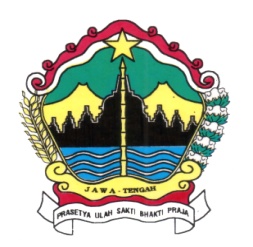 RUMAH  SAKIT  JIWA  DAERAH                                            Jl. Ki Hajar Dewantoro 80 Jebres Kotak Pos 187 Surakarta 57126 Telp. (0271) 641442 Fax. (0271) 648920                                                       E-mail : rsjd_surakarta@yahoo.com   Website : http://rsjd-surakarta.jatengprov.go.idFORMULIR PENGADUANNomor :       /         /           Nama			: ……………………………………………………………………………..Nomor KTP		: ……………………………………………………………………………..Jenis Kelamin	:          Laki-laki	   PerempuanAlamat Lengkap	: ……………………………………………………………………………...			  ……………………………………………………………………………...No. Telp / HP		: ……………………………………………………………………………...Alamat Email		: ……………………………………………………………………………...Subyek Pengaduan	:         Pelayanan Sewa Gedung   	       Kegiatan KediklatanUraian Pengaduan	: ………………………………………………………………………………			  ………………………………………………………………………………			  ………………………………………………………………………………											,	Yang Menerima Pengaduan						Yang Mengadukan	(		      	      )			 			(			)